Aduana y Patrulla Fronteriza - PRAduana y Patrulla Fronteriza - USDirectorio de Agencias de PRDirectorio de Agencias FederalesDirectorio de Municipios de PR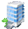 Dirección Física Dirección PostalTeléfonos / FaxHorario de Servicio24 HOURS24 HOURS24 HOURS24 HOURSU S Custom House No 1 La Puntilla#1 La Puntilla Street
Room 214
San Juan, PR 00901Tel.:  (787) 729-69778:00 a.m. – 4:30 a.m.DIRECTOR FIELD OPERATIONSDIRECTOR FIELD OPERATIONSDIRECTOR FIELD OPERATIONSDIRECTOR FIELD OPERATIONS#1 La Puntilla Street
Room 203
San Juan, PR #1 La Puntilla Street
Room 203
San Juan, PR 00901Tel.:  (787) 729-6950Fax.: (787) 729-69788:00 a.m. – 4:30 a.m.MISSION SUPPORT OFFICERMISSION SUPPORT OFFICERMISSION SUPPORT OFFICERMISSION SUPPORT OFFICER#1 La Puntilla Street
Room 214
San Juan, PR #1 La Puntilla Street
Room 214
San Juan, PR 00901Tel.:  (787) 729-6965Fax.: (729)-68108:00 a.m. – 4:30 a.m.HUMAN RESOURCESHUMAN RESOURCESHUMAN RESOURCESHUMAN RESOURCES#1 La Puntilla Street
Room 214
San Juan, PR #1 La Puntilla Street
Room 214
San Juan, PR 00901Tel.:  (787) 729-6859Fax.: (787) 729-74828:00 a.m. – 4:30 a.m.PROCUREMENT AND LOGISTICSPROCUREMENT AND LOGISTICSPROCUREMENT AND LOGISTICSPROCUREMENT AND LOGISTICS#1 La Puntilla Street
Room 214
San Juan, PR #1 La Puntilla Street
Room 214
San Juan, PR 00901Tel.:  (787) 729-69998:00 a.m. – 4:30 a.m.AREA PORT DIRECTORAREA PORT DIRECTORAREA PORT DIRECTORAREA PORT DIRECTOR#1 La Puntilla Street
Room 214
San Juan, PR #1 La Puntilla Street
Room 203
San Juan, PR 00901Tel.:  (787) 729-6986Tel.:  (787) 729-6850Fax.: (787) 729-66788:00 a.m. – 4:30 a.m.IMPORT SPECIALIST BRANCHIMPORT SPECIALIST BRANCHIMPORT SPECIALIST BRANCHIMPORT SPECIALIST BRANCH#1 La Puntilla Street
Room 214
San Juan, PR #1 La Puntilla Street
Room 214
San Juan, PR 00901Tel.:  (787) 729-6914Fax.: (787) 289-79868:00 a.m. – 4:30 a.m.ENTRY BRANCHENTRY BRANCHENTRY BRANCHENTRY BRANCH#1 La Puntilla Street
Room 214
San Juan, PR #1 La Puntilla Street
Room 214
San Juan, PR 00901Tel.:  (787) 729-6802Tel.:  (787) 729-67368:00 a.m. – 4:30 a.m.FINES, PENALTIES AND FORFEITURES OFFICEFINES, PENALTIES AND FORFEITURES OFFICEFINES, PENALTIES AND FORFEITURES OFFICEFINES, PENALTIES AND FORFEITURES OFFICE#1 La Puntilla Street
Room 214
San Juan, PR #1 La Puntilla Street
Room 214
San Juan, PR 00901Tel.:  (787) 729-6966Tel.:  (787) 729-6915Tel.:  (787) 729-66698:00 a.m. – 4:30 a.m.PASSENGER BRANCH (AIRPORT)PASSENGER BRANCH (AIRPORT)PASSENGER BRANCH (AIRPORT)PASSENGER BRANCH (AIRPORT)Ave. Baldorioty de Castro
Isla Verde, PR #1 La Puntilla Street
Room 214
San Juan, PR 00901Tel.:  (787) 253-4541Tel.:  (787) 253-4540Tel.:  (787) 253-4535Tel.:  (787) 253-25028:00 a.m. – 4:30 a.m.CARGO BRANCK (AIRPORT)CARGO BRANCK (AIRPORT)CARGO BRANCK (AIRPORT)CARGO BRANCK (AIRPORT)Ave.  Tony Santana Rd. 159Bldg. C-AFCarolina, PR#1 La Puntilla Street
Room 214
San Juan, PR  00901Tel.:  (787) 253-4621Tel.:  (787) 253-4622Tel.:  (787) 253-7804Tel.:  (787) 253-05238:00 a.m. – 10:00 p..m.ISLA GRANDE AIRPORTISLA GRANDE AIRPORTISLA GRANDE AIRPORTISLA GRANDE AIRPORTCalle Limberg Isla Grande, PR#1 La Puntilla Street
Room 214
San Juan, PR  00901Tel.:  (787) 289-7978Tel.:  (787) 289-79798:00 a.m. – 8:00 p.m.CONTRABAND ENFORCEMENT TEAM / A T AIRCONTRABAND ENFORCEMENT TEAM / A T AIRCONTRABAND ENFORCEMENT TEAM / A T AIRCONTRABAND ENFORCEMENT TEAM / A T AIRAve. Baldorioty de Castro
Isla Verde, PR #1 La Puntilla Street
Room 214
San Juan, PR  00901Tel.:  (787) 253-4641Fax.: (787) 253-46568:00 a.m. – 10:00 p.m.CONTRABAND ENFORCEMENT TEAM / ANTI TERRORISM BRANCHCONTRABAND ENFORCEMENT TEAM / ANTI TERRORISM BRANCHCONTRABAND ENFORCEMENT TEAM / ANTI TERRORISM BRANCHCONTRABAND ENFORCEMENT TEAM / ANTI TERRORISM BRANCHCarr. 165 Km 2.4Guaynabo, PR#1 La Puntilla Street
Room 214
San Juan, PR  00901Tel.:  (787) 774-4100Tel.:  (787) 774-41018:00 a.m. – 4:00 p.m.CARGO BRANCH (SEAPORT)CARGO BRANCH (SEAPORT)CARGO BRANCH (SEAPORT)CARGO BRANCH (SEAPORT)Zona libre de Comercio#61 Bo. AmeliaCataño, PR#1 La Puntilla Street
Room 214
San Juan, PR  00901Tel.:  (787) 749-4366Tel.:  (787) 749-4367Tel.:  (787) 749-436824 HrsCARRIER CONTROLCARRIER CONTROLCARRIER CONTROLCARRIER CONTROLTel.:  (787) 729-6797PAN AMERICAN DOCKPAN AMERICAN DOCKPAN AMERICAN DOCKPAN AMERICAN DOCKTel.:  (787) 729-6600Tel.:  (787) 729-6640OIT – LAN OPERATIONSOIT – LAN OPERATIONSOIT – LAN OPERATIONSOIT – LAN OPERATIONSTel.:  (787) 729-7477LABORATORY DIVISIONLABORATORY DIVISIONLABORATORY DIVISIONLABORATORY DIVISIONTel.:  (787) 729-6968PIERS 15 & 16PIERS 15 & 16PIERS 15 & 16PIERS 15 & 16Tel.:  (787) 722-7013U S IMMIGRATION AND CUSTOMS ENFORCEMENT24 HOUR HOT LINEU S IMMIGRATION AND CUSTOMS ENFORCEMENT24 HOUR HOT LINEU S IMMIGRATION AND CUSTOMS ENFORCEMENT24 HOUR HOT LINEU S IMMIGRATION AND CUSTOMS ENFORCEMENT24 HOUR HOT LINETel.:  1-800-981-3030Tel.:  1-800-474-9253SPECIAL AGENT IN CHARGESPECIAL AGENT IN CHARGESPECIAL AGENT IN CHARGESPECIAL AGENT IN CHARGETel.:  (787) 729-6975ADMINISTRATIONADMINISTRATIONADMINISTRATIONADMINISTRATIONTel.:  (787) 729-6940COMMUNICATION CENTERCOMMUNICATION CENTERCOMMUNICATION CENTERCOMMUNICATION CENTERTel.:  (787) 729-6969FEDERAL PROTECTIVE SERVICE – FPSFPS - OFFICEFEDERAL PROTECTIVE SERVICE – FPSFPS - OFFICEFEDERAL PROTECTIVE SERVICE – FPSFPS - OFFICEFEDERAL PROTECTIVE SERVICE – FPSFPS - OFFICETel.:  (787) 766-5395FPS – CONTROL ROOMFPS – CONTROL ROOMFPS – CONTROL ROOMFPS – CONTROL ROOMTel.:  (787) 766-5381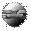 Otros Enlaces